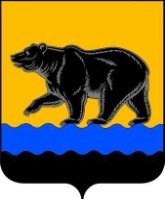 ДУМА ГОРОДА НЕФТЕЮГАНСКАР Е Ш Е Н И ЕО внесении изменения в решение Думы города Нефтеюганска                   «О денежном содержании лица, замещающего муниципальную должность и лица, замещающего должность муниципальной службы в органах местного самоуправления города Нефтеюганска»Принято Думой города30 мая 2018 годаВ соответствии с Бюджетным кодексом Российской Федерации, Уставом города Нефтеюганска в целях приведения муниципального правового акта в соответствие с постановлением Правительства Ханты-Мансийского автономного округа - Югры от 18.12.2017 № 525-п «О внесении изменений в постановление Правительства Ханты-Мансийского автономного округа - Югры от 24.12.2007 № 333-п «О нормативах формирования расходов на оплату труда депутатов, выборных должностных лиц местного самоуправления, осуществляющих свои полномочия на постоянной основе, и муниципальных служащих вХанты-Мансийском автономном округе – Югре», заслушав решение комиссии по бюджету и местным налогам, Дума города решила: 1.Внести в Положение о денежном содержании лица, замещающего должность муниципальной службы в органах местного самоуправления города Нефтеюганска, утвержденное решением Думы города от 02.07.2012 № 316-V  (с изменениями от 21.02.2018№ 329-VI) изменение, изложив пункт 13.1 раздела             13 в новой редакции:«13.1.Ежемесячная (персональная) выплата за сложность, напряженность и высокие достижения в работе (далее – персональная выплата) устанавливается в размере:13.1.1.по должностям муниципальной службы высшей группы, учреждаемым для выполнения функций «руководитель»:минимальный размер – 1835 рубля; 		средний размер – 2039 рублей; максимальный размер – 2266 рублей.13.1.2.по должностям муниципальной службы главной группы, учреждаемым для выполнения функций «руководитель», «помощник» (советник), «специалист»:минимальный размер – 1446 рублей; 		средний размер – 1606 рубля; максимальный размер – 1785 рублей. 13.1.3.по должностям муниципальной службы ведущей группы, учреждаемым для выполнения функций «руководитель», «специалист», «обеспечивающий специалист»:минимальный размер – 1152 рублей; 		средний размер – 1280 рублей; максимальный размер – 1422 рублей.13.1.4.по должностям муниципальной службы старшей группы, учреждаемым для выполнения функций «специалист», «обеспечивающий специалист»:минимальный размер – 894 рублей; 		средний размер – 993 рубля; максимальный размер – 1103 рублей. 13.1.5.по должностям муниципальной службы младшей группы, учреждаемым для выполнения функций «специалист», «обеспечивающий специалист»:минимальный размер – 601 рублей; 		средний размер – 668 рубля; максимальный размер – 742 рублей.».2.Опубликовать настоящее решение в газете «Здравствуйте, нефтеюганцы!» и разместить на официальном сайте органов местного самоуправления города Нефтеюганска в сети Интернет.3.Решение вступает в силу после его официального опубликования и распространяется на правоотношения, возникшие с 01.01.2018 года.Глава города Нефтеюганска		          Председатель Думы					                    города Нефтеюганска	________________С.Ю.Дегтярев	               ________________Н.Е.Цыбулько30 мая 2018 года			 		30 мая 2018 года№ 402-VI